2003年度　腎・尿路系　追試安達　前立腺について図を見ながら説明しなさい。坂本糸球体フィードバックについて記せ馬島フロセマイド、サイアザイド、スピロノラクトン、アセタゾラミドについて作用部位　②作用機序　③効力　を書け宋聞いたこともないような言葉の穴埋め（要旨集のどこにも書いてない言葉）長場慢性腎不全の臨床症状または検査所見を２つあげ、その発生原因について２行で書け6、中村　　水腎症について知っていることを記せ7　馬場（鎌田）腎血管性高血圧について書け8　馬場（鎌田）急性腎炎症候群について知ることを記せ9　馬場（鎌田）肉眼的血尿について書け10　守屋腎盂腎炎の病因、病態、症状、治療について書け佐野微小変化型ネフローゼ症候群について知っていることを記せ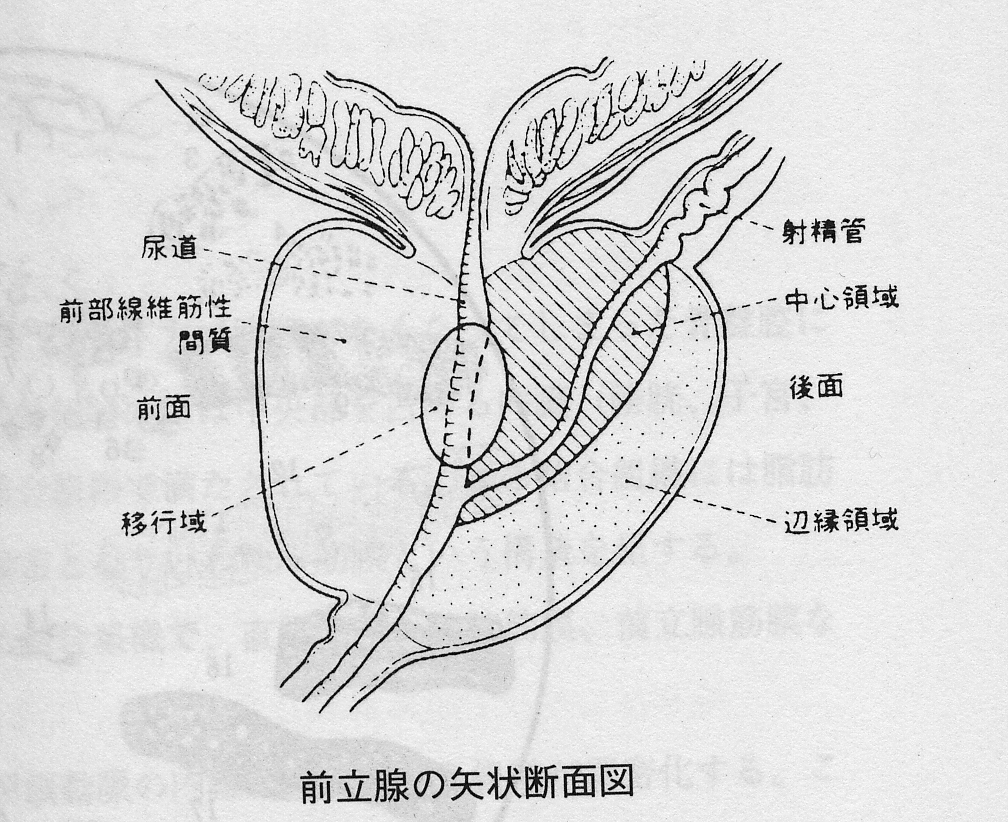 